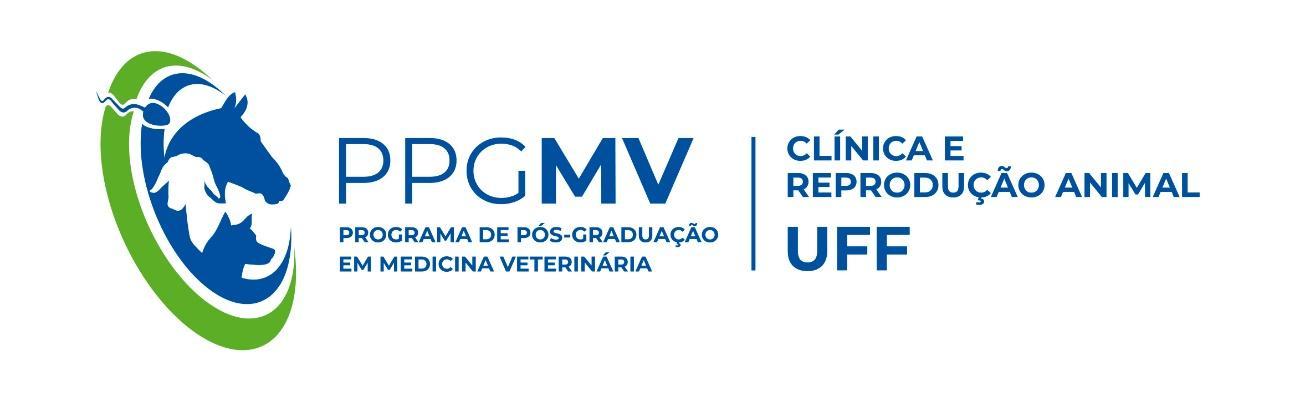 FORMULÁRIO PARA AGENDAR A DEFESA DE TESEOrientador:Data da defesa da tese:                                                                 Horário: Link do meet (acaso opte por defesa virtual): Aluno:Título: Banca: (Informar nome completo e instituição que pertence):Orientador - Membro Interno ou Externo à UFF Membro Interno ou Externo à UFF Membro Externo à UFF Membro Externo à UFF Suplente Interno Suplente Externo à UFF Informar nome dos coorientadores:          _________________________________________                             _________________________________________                    Assinatura do Orientador                                                       Assinatura do AlunoObservação: anexar a este formulário: artigo publicado (discente como primeiro autor e oriundo da tese a ser defendida), comprovante de submissão de artigo (discente como primeiro autor e oriundo da tese a ser defendida). A publicação e a submissão devem estar de acordo com as normas do PPG. Boletim de notas do aluno obtido no Sispos.